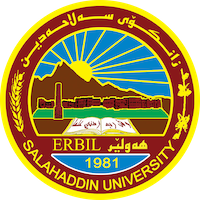 Academic Curriculum Vitae Personal Information:	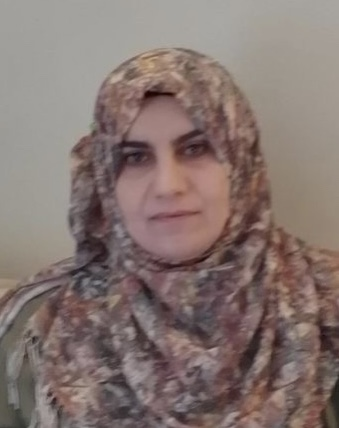 Full Name:كلثومە جمیل عبدالواحد Academic Title:پرۆفسیۆری یاریدەدەرEmail: (university email) kalthuma.abdulwahid@su.edu.krdMobile:07504302160Education:كلثومە جمیل عبدالواحد لە ساڵی 1994 كۆلیژی ئاداب بەشی مێژووی تەواو كردووە،  بە پلەی یەكەم لە سەر ئاستی بەش و لە دە یەكەمەكانی كۆلیژ دەرچووە.لە ساڵی 2000- 2003 ماستری لە مێژووی كۆن لە هەمان كۆلیژ و بەش بە دەستهێناوە.لە 2012 نازناوی زانستی مامۆستای وەرگرتووە .لە ساڵی 2016 نازناوی زانستی بەرزبۆتەوە بۆ پرۆفسیۆری یاریدەدەر  .چەندین  توێژینەوە و كتێبی لە بوارەكەی خۆی نوسیووە، وێرای چەندین وتار و نووسین لە گۆڤارەكانی وەك (مێژوو ، ڕامان ، مێرگ)Employment:State employment starting from first employmentQualifications Teaching qualificationsIT qualificationsLanguage qualifications such as TOEFL, IELTS or any equivalentAny professional qualificationYou could put any professional courses you have attendedTeaching experience: میژووی ئیرانی كۆنشوێنی جوگرافی چاخه‌كانی پیش میژووناوی ئیرانئێران لە هەزارەی دووەمی پێش زایینمیژووی ئیلامكاشیەكانئێران لە هەزارەی یەكەمی پێش زایین  هوزانی ئاری نه‌ژادمیدیەكان و دامەزراندنى یەكەمین ئیمپراتۆریەتی ئاری نەژادكمیریەكان و ئەسكتیەكان ئه‌خمینییه‌كان هەندێ لایەنی شارستانی ئەخمینییەكانئەسكەندەری مەكدۆنی و لە ناوبردنی دەوڵەتی ئەخمینیسەردەمی سلوكیەكان لە ئێرانئەشكانیەكان ساسانیەكانResearch and publication توێژینەوەكان لە بریتین::هاوپەیمانی میدییەكان و كلدیەكان لە ڕوخانی ئەمپراتۆریەتی ئاشووری دا 626_ 606 پ. زهۆكارەكانی داتەپینی ڕەوشی ئابووری بابلی نوێ لە ماوەی حوكمڕانی( نەبۆنائید) دا 556_ 539 پ.زشا نەرسی 293_ 303 زو شوێنەواری پەیكۆڵی لە وڵاتی كوردانهۆكارەكانی لەشكركێشی ئاشوورییەكان بۆ وڵاتی كوردانجێندەر لە مێژووی حوكمڕانی دەوڵەتی ساسانیدا 628_ 632 زسیستەمی پەروەردە وفێركردن لە دەوڵەتی ساسان 224-651 زمۆسیقا لە دەوڵەتی ساسانیدا 224_ 628زلاوازی ئینتیما وەک  هۆكارێک  بۆ ڕووخانی دەوڵەتی میدیا (550_ 612پ.ز-224Conferences and courses attendedبەژداری كۆنفراسی نێودەوڵەتی لەسەر سەركردە سەڵاحەددین ئەیوبی لە زانكۆی سۆران و هەروەها كۆنفراسی نێودەوڵەتی زاخۆ و زبنكۆی سەڵاحەددین بەشی مێژوو بە توێژینەوە Funding and academic awards List any bursaries, scholarships, travel grants or other sources of funding that you were awarded for research projects or to attend meetings or conferences.Professional memberships List any membership you hold of any professional body or learned society relevant to your research or other life activities.Professional Social Network Accounts:List your profile links of ReserchGate, LinkedIn, etc.It is also recommended to create an academic cover letter for your CV, for further information about the cover letter, please visit below link:https://career-advice.jobs.ac.uk/cv-and-cover-letter-advice/academic-cover-letter/